CÔNG TY CỔ PHẦN ĐẦU TƯ GIÁO DỤC VÀ 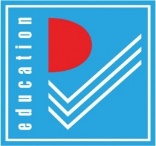 ĐÀO TẠO QUỐC TẾ RỒNG VIỆTGIÁO VIÊN TRỊ LIỆUThông tin tuyển dụng:Nơi làm việc: TP. Hồ Chí Minh, Đồng Nai, Bình DươngMô tả công việc:Hình thức làm việc: Nhân viên chính thức, nhân viên hợp đồng theo dự án.Đối tượng can thiệp: trẻ chậm nói, tăng động, rối loạn điều hoà cảm giác, rối loạn lan tỏa, rối loạn phổ tự kỷ...Hỗ trợ can thiệp phát triển ngôn ngữ (cung cấp vốn từ, nhận thức) cho trẻ.Can thiệp âm ngữ trị liệu: phát âm, chỉnh âm cho trẻ.Tăng khả năng tương tác và giao tiếp bằng mắt với trẻ.Cải thiện tình trạng kém tập trung chú ý ở trẻ. Hướng dẫn các kỹ năng sống: giao tiếp, tự phục vụ bản thân, phát triển cảm xúc....Thời gian làm việc: Giờ hành chính (làm ngoài giờ theo yêu cầu)Điều kiện ứng tuyển:Không yêu cầu kinh nghiệm.Tốt nghiệp cao đẳng, đại học các ngành: tâm lý học, tâm lý giáo dục, tâm lý lâm sàng, giáo dục mầm non, giáo dục đặc biệt, công tác xã hội và các ngành liên quan.Nắm vững kiến thức tâm lý lứa tuổi, hiểu biết về các rối nhiễu tâm lý ở trẻ. Có kinh nghiệm làm việc với trẻ là một lợi thế.Yêu trẻ, kiên trì, chịu khó.Kỹ năng giao tiếp tốt, quản lý thời gian, quản lý công việc hiệu quả.Làm việc theo quy trình và ham học hỏi.Quyền lợi cơ bản:Lương: Lương căn bản, doanh thu và phụ cấpThưởng theo chỉ số KPIThưởng lương tháng thứ 13 và doanh số kinh doanhThưởng lễ, tết, sinh nhật.Du lịch 1 năm/lầnKí hợp đồng và chế độ BHXH theo quy định của công ty.Được hưởng đầy đủ quyền lợi theo luật Việt Nam.Hình thức Nộp hồ sơ:THỜI GIAN GỬI CV: Không giới hạn thời gianGửi CV về địa chỉ: hr.rongvietedu@gmail.comĐiện thoại liên hệ: 0903 134 998 (Mrs. Phượng)Lưu ý:Ứng viên lưu ý không gửi hồ sơ qua bất kỳ tổ chức hoặc cá nhân trung gian nào ngoài 02 kênh thông tin ứng tuyển nêu trên.Ứng viên không phải chi trả bất kỳ một chi phí nào liên quan đến việc ứng tuyển vào vị trí tuyển dụng ở RONGVIETEDU.Cấp bậc:		Nhân viênLoại hình:	Thời vụ; Toàn thời gian cố địnhKinh nghiệm:	Không yêu cầuThu nhập:	Lương cứng 5.000.000 VND/tháng + Thưởng theo kết quả hoạt động kinh doanhNgành nghề:		Giáo viênSố lượng:	30 giáo viên cơ hữu làm việc tại các chi nhánh và giáo viên dạy hợp đồng tại tất cả các tỉnh thành (không giới hạn số lượng).